
Cashion Public Schools
Cashion Board of Education Special Meeting
Administration Office , 101 N. Euclid Ave., Cashion, OK 73016
  Monday, April 15, 2024 at 3:30 PM
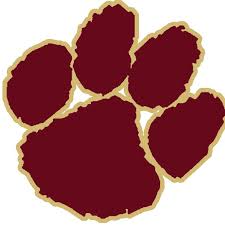 As required by section 311 Title 25 of the Oklahoma Statutes, notice is hereby given that the Board of Education of Independent School District NO. 89, Kingfisher County, Oklahoma, will hold the Cashion Board of Education Special Meeting on Monday, April 15, 2024 at 3:30 PM, in the Administration Office , 101 N. Euclid Ave., Cashion, OK 73016.

Note: The board may discuss, vote to approve, vote to disapprove, vote to table or decide not to discuss any item on the agenda.
1. Call to order2. Establish quorum3. Proposed executive session pursuant to 25 O.S. § 307(B)(1) to discuss candidates for the position of district superintendent and terms of employment contract.
4. Vote to enter executive session5. Acknowledgement that Cashion Public Schools' Board of Education left executive session at (specify time by the board president)6. Executive session minutes compliance announcementA. State and record who was present for executive sessionB. State and record that executive session discussion was limited to items listed on executive session agendaC. State and record that no action was taken7. Discussion and possible action to hire a superintendent 8. Vote to AdjournName of person posting this agenda: ___________________ Signature _________________Title: ___________________Posted this _____ day of _______, 2024, at _________ AM/PM on the entrance to the Cashion Administration building, Cashion Public Schools, 101 North Euclid, Cashion, Oklahoma. Notice of this meeting was filed in the Kingfisher County Clerk’s office.